Φύλλο εργασίαςΠού βασίζεται η ελπίδα των χριστιανών για τη μεταμόρφωση του κόσμου; (απαντήστε με μια λέξη)…………………………………………………………………………………………………………….Ο Ιωάννης ο Χρυσόστομος ονομάζει τη Θεία Ευχαριστία «τραπέζι». Για ένα τραπέζι χρειάζονται οικοδεσπότης, αιτία και σκοπός της πρόσκλησης, προσκεκλημένοι, παρέα, φαγητό, χαρά κ.ά. Σκεφτείτε τα ανάλογα στοιχεία για το τραπέζι της θείας ευχαριστίας . (Χριστός, πιστοί, ένωση, χαρά, άρτος και οίνος, Σώμα και Αίμα Χριστού)……………………………………………………………………………………………………………………………………………………………………………………………………………………………………………………………………………………………………………………………………………………………………………………………………………………………………………………………………………………………………………………………………………………………………………………………………………………………………………………………………………………………………………………………………………………………………………………………………………………………………………………………………………………………………………………………………………………………………………………………………………………………………………………………………………………«Ο Χριστός κατάργησε με τον θάνατό του τον θάνατο και άνοιξε τον Παράδεισο και τον έκανε προσιτό σε όλους». Πού φαίνονται αυτά τα δυο στοιχεία στην εικόνα της Ανάστασης (σελ. 103);…………………………………………………………………………………………………………………………………………………………………………………………………………………………………………………………………………………………………………………………………………………………………………………………………………………………………………………………………………………………………………………………………………Γράψτε κάτω από κάθε εικόνα ένα μακαρισμό ( σελ. 110)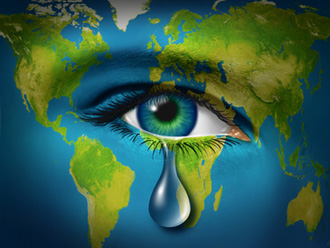 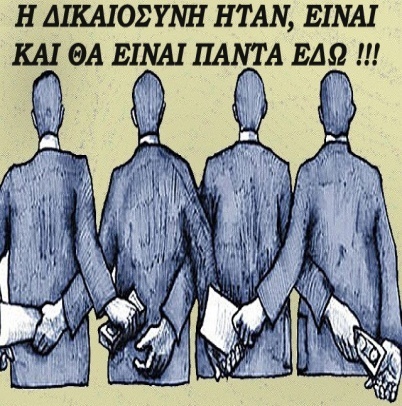 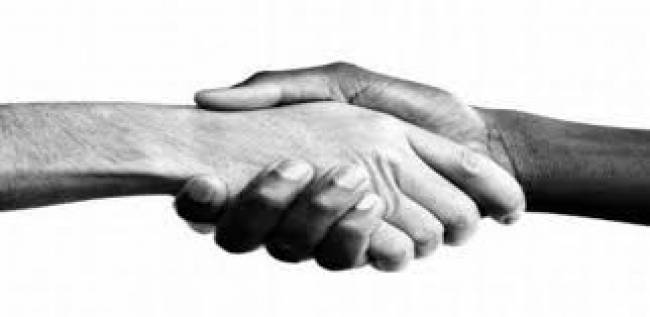 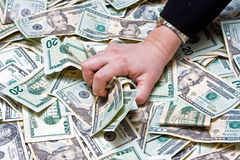 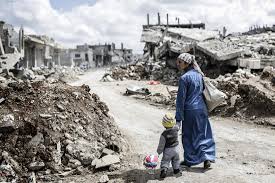 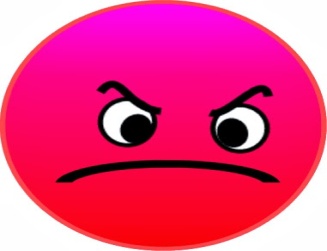 